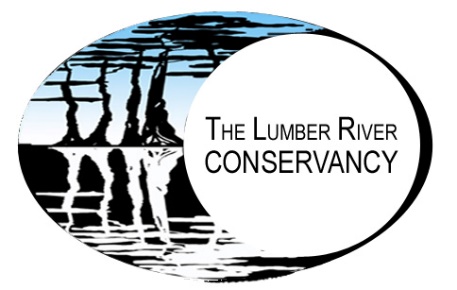 Scientific Research and Collecting PermitPlease print or type legibly.  Incomplete or illegible applications will be returned.1. Principle Investigator	Name: 	Institutional Affiliation(s): 	Mailing Address: 	Cell Phone #: E-mail: 2. Project Director or Major Advisor (if applicable)	Name: 	Institutional Affiliation(s): 	Mailing Address: 	Cell Phone #: E-mail: 3. Lumber River Conservancy (LRC) properties where proposed research is to be performed:4. Project Title:5. Proposed research schedule:	Field Work:Start Date Ending Date 	Total Project:Start Date Ending Date 5. Attach a detailed project description.  Include:	1) CV/Resume of Principle Investigator and Project Director.  If not apparent from your CV/Resume, briefly state your experience and qualifications in the area of proposed research.	2) A project synopsis, including a purpose (graduate thesis, independent study, research course, etc.), specific objectives, and complete methodology.3)  -If your project requires ground disturbance, estimate the amount, location, and duration.     -If your project requires the direct removal, collection, or disturbance of natural vegetation, estimate the number of individuals that will be affected, the extent of sampling, the location of disturbance, and the duration.     -If your project requires the direct removal, collection, or disturbance of natural wildlife, estimate the number of individuals that will be removed, collected, or disturbed, method of collection, the nature and location of the disturbance, and the duration.4) Provide a copy of all required permits, and proof of possession.NOTE TO APPLICANT:The permittee must notify the Executive Director of the LRC (Joseph White, joseph.white@lumberriverconservancy.org) prior to initiating any research activities.This permit may be used only by the person(s) to whom it is issued unless written permission is granted by the Executive Director of the LRC.Principle investigators will provide the LRC with a research report within 60 days of the project’s conclusion and notify the LRC of any publications resulting from studies conducted on LRC property.An annual report, due OCTOBER 31, is required for any project lasting more than one year.  Reports are to address the project’s goals, methodology, results, and conclusions.Progress reports may be specified as a condition of the permit.  THIS PERMIT IS ISSUED SUBJECT TO THE CONDITIONS SPECIFIED BELOW:The permittee shall and hereby does waive and release any and all claim against the Lumber River Conservancy, and its members, for any and all damages, loss, or cost to person or property arising either directly or indirectly from the use of said properties and/or from the exercise of the privileges granted by this permit.__________________________________________________	__________________Signature of Principle Investigator				 	 DateFOR ADMINISTREATIVE USE ONLYDate Received: ____________________Approved By: _________________________________________Comments/Conditions: ______________________________________________________________________________________________________________________________________________________________________________________________________________________________________________________________________________________________________________________________________________________________________________________________